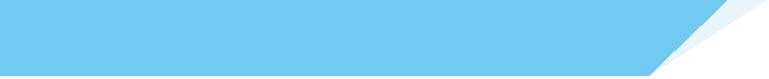 工业电脑机箱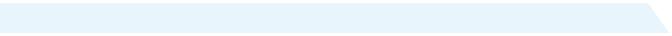 w w w . i e i w o r l d . c o m . c nPAC-53GH	3个插槽半长卡紧凑式机箱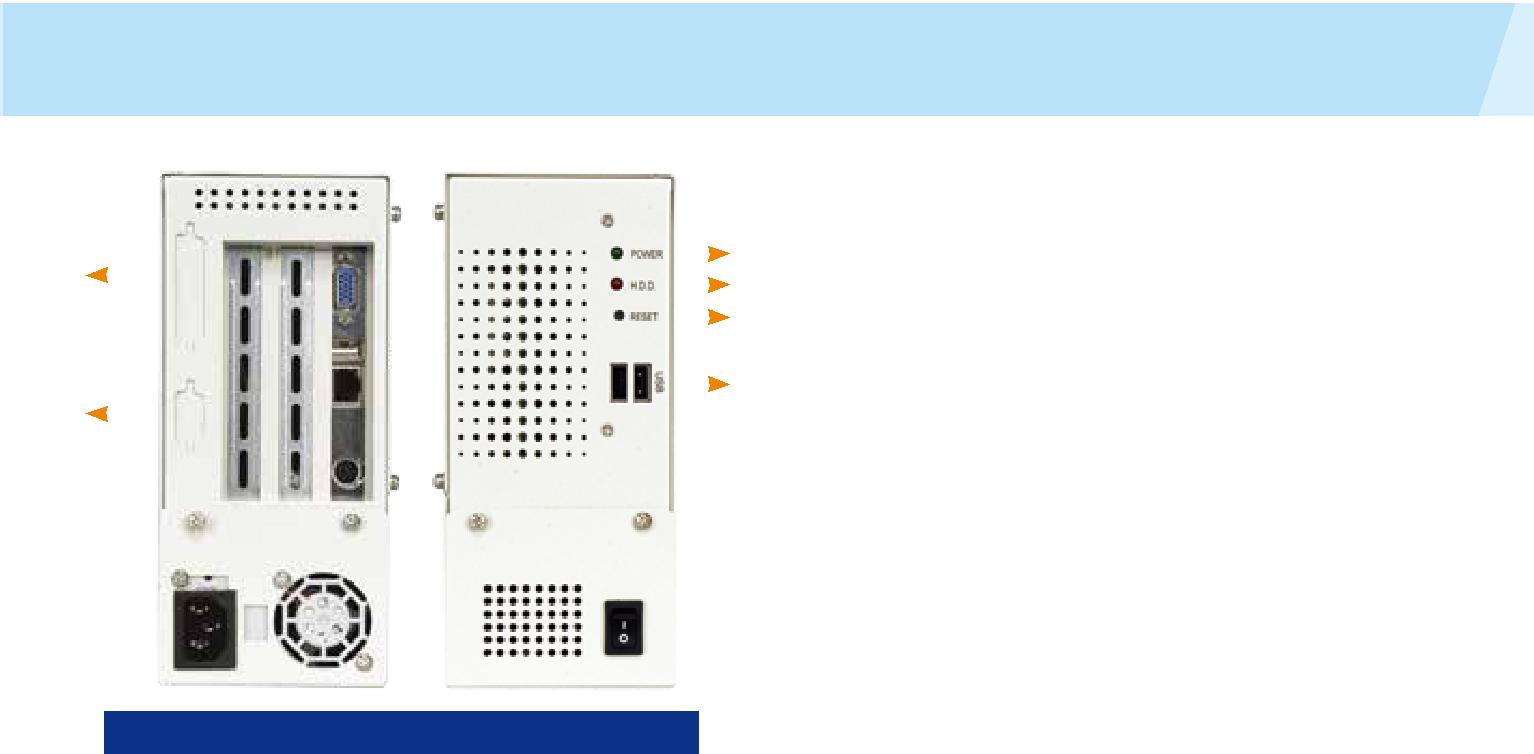 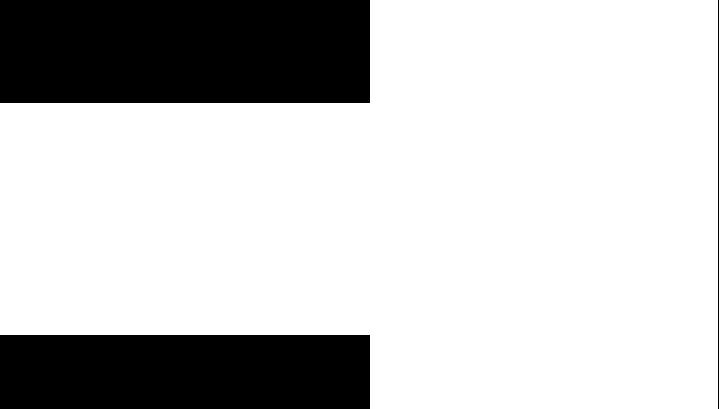 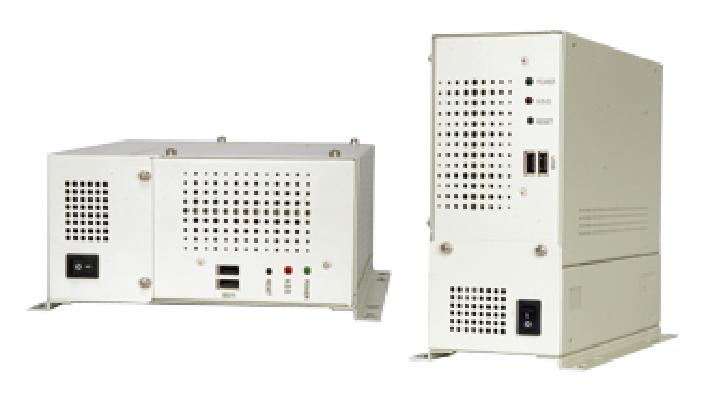 电源开关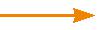 产品包装不包括HDD特性符合 RoHS 标准设计前面板设有 2 个 USB 接口1 个 2.5”驱动器规格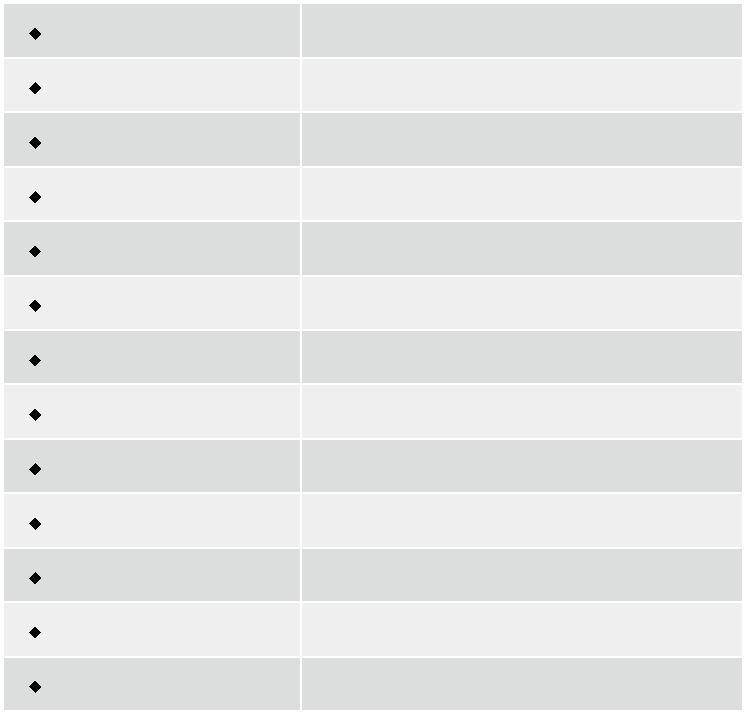 订购信息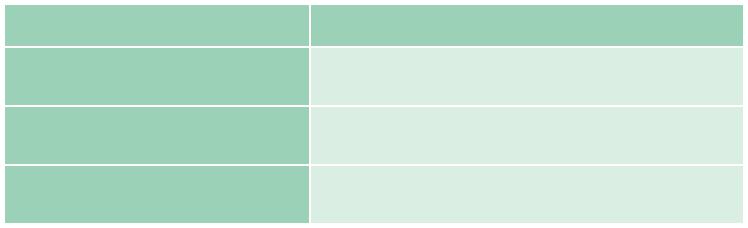 尺寸 ( 单位 : mm)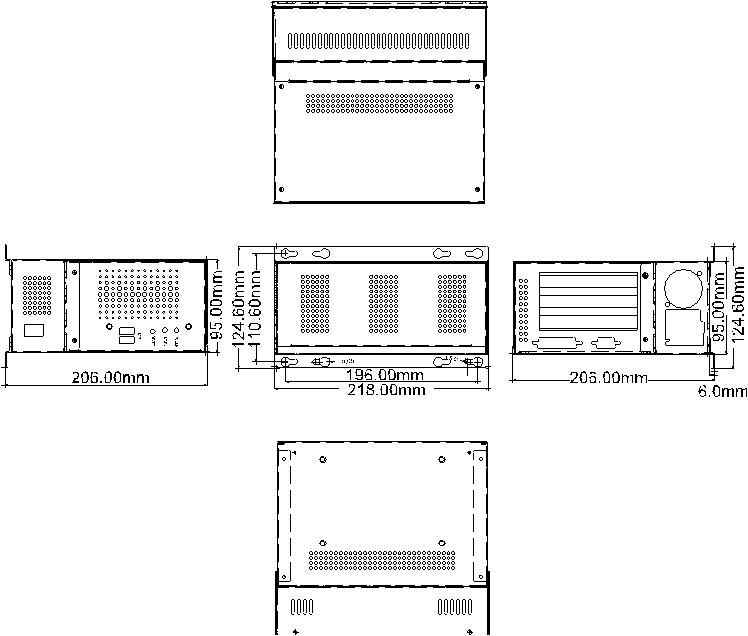 底板 ( 选配 )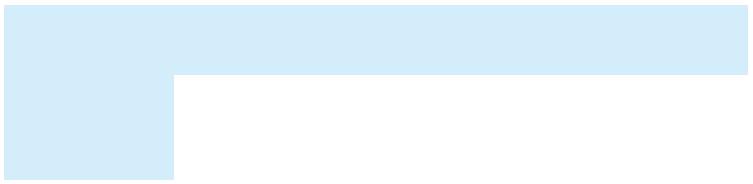 电源 ( 选配 )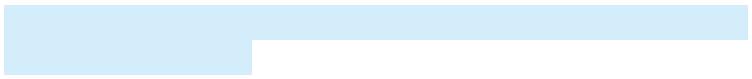 PAC-53GH 支持单个 1U PSU。想了解威强电更多的电源产品 , 请参考章节 5 或直接访问 www.ieiworld.com.cn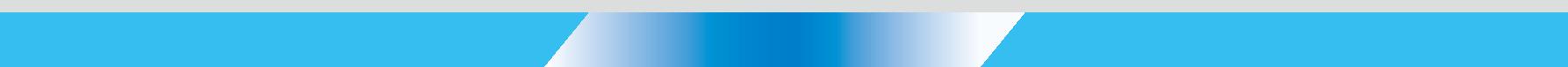 PAC-53GH-2019-V10LPT电源 LEDLPT电源 LEDLPTHDD LEDLPTHDD LED开口HDD LED重启键重启键COM2 x USB 接口COM2 x USB 接口COMCOM开口材质重型金属主板规格half-size, slot CPU cards驱动器1 x 2.5" HDDI/O 接口2 x USBI/O 开口1 x LPT, 1 x COM扩展槽3 slots指示灯Power, HDD按钮电源开关, 重启操作温度0°C ~ 50°C操作湿度10% ~ 90%颜色W: 白色净重/毛重2 kg/3.8 kg尺寸(DxWxH)218 mm x 95 mm x 200 mm料号描述PAC-53GHW-R11/916AP/IP-3S3-slot half-size chassis, with ACE-916AP-RS andPAC-53GHW-R11/916AP/IP-3SIP-3S-RS-R40, RoHSIP-3S-RS-R40, RoHSPAC-53GHW-R11/916AP/BP-3S3-slot half-size chassis, with ACE-916AP-RS andPAC-53GHW-R11/916AP/BP-3SBP-3S-RS-R40, RoHSBP-3S-RS-R40, RoHSPAC-53GHW-R11/A618A3-slot half-size compact chassis, white, withPAC-53GHW-R11/A618AACE-A618A-RS-R11 (180W ATX model), RoHSACE-A618A-RS-R11 (180W ATX model), RoHS型号SBC 类型PCIISAPClePSU 接口型号SBC 类型PCIISAPSU 接口型号SBC 类型PCIISAx1x4x16PSU 接口x1x4x16BP-3S-RSISA03000ATIP-3S-RSPCISA20000ATIP-3SA-RSPCISA20000ATX类型型号功率ATACE-916AP-RS150WATXACE-A618A-RS-R11180WATXATXACE-4520C-RS200WACE-4520C-RS200W